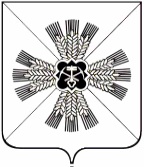 КЕМЕРОВСКАЯ ОБЛАСТЬАДМИНИСТРАЦИЯ ПРОМЫШЛЕННОВСКОГО МУНИЦИПАЛЬНОГО ОКРУГАПОСТАНОВЛЕНИЕот «11» марта 2021 г. № 417-Ппгт. ПромышленнаяО внесении изменения в постановление администрации Промышленновского муниципального округа от 14.03.2020 № 502-П «О введении режима «Повышенная готовность» на территории Промышленновского муниципального округа и мерах по противодействию распространения новой коронавирусной инфекции     (COVID-19)» (в редакции постановлений от 27.03.2020 № 591-П, от 31.03.2020 № 596-П/а,  от 03.04.2020 № 630-П, от 08.04.2020 № 659-П/а, от 09.04.2020 № 669-П, от 13.04.2020 № 677-П, от 14.04.2020 № 702-П, от 16.04.2020 № 713-П, от 27.04.2020 № 748-П, от 06.05.2020 № 779-П, от 12.05.2020 № 819-П, от 25.05.2020 № 906-П, от 01.06.2020 № 921-П, от 05.06.2020 № 944-П, от 09.06.2020 № 956-П, от 20.08.2020 № 1284-П, от 11.09.2020 № 1419-П, от 19.10.2020 № 1653-П, от 02.02.2021 № 134-П, от 08.02.2021 № 206-П, от 19.02.2021 № 259-П)	На основании распоряжения Губернатора Кемеровской области – Кузбасса от 02.03.2021 № 30-рг «О снятии отдельных ограничений и внесении изменения в распоряжение Губернатора Кемеровской области – Кузбасса от 14.03.2020 № 21-рг «О введении режима «Повышенная готовность»  на территории Кемеровской области – Кузбасса и мерах по противодействию распространению новой короновирусной инфекции (COVID-19)»:	1. Возобновить с 04.03.2021 работу кружков и секций, проведение иных досуговых мероприятий в организациях социального обслуживания населения (для граждан пожилого возраста) с соблюдением противоэпидемических требований, установленных Федеральной службой по надзору в сфере защиты прав потребителей и благополучия человека.	2. Разрешить организацию и проведение на открытом воздухе культурных, развлекательных, досуговых, зрелищных мероприятий, связанных с празднованием Масленицы, с очным присутствием граждан в период с 12.03.2021  по 14.03.2021 с соблюдением противоэпидемических требований, установленных Федеральной службой по надзору в сфере защиты прав потребителей и благополучия человека.	3. Внести в пункт 2 постановления администрации Промышленновского муниципального округа от 14.03.2020 № 502-П «О введении режима «Повышенная готовность» на территории Промышленновского муниципального округа и мерах по противодействию распространения новой коронавирусной инфекции (COVID-19)» (в редакции постановлений                 от 27.03.2020 № 591-П, от 31.03.2020 № 596-П/а,  от 03.04.2020 № 630-П,          от 08.04.2020 № 659-П/а, от 09.04.2020 № 669-П, от 13.04.2020 № 677-П,          от 14.04.2020 № 702-П, от 16.04.2020 № 713-П, от 27.04.2020 № 748-П,              от 06.05.2020 № 779-П, от 12.05.2020 № 819-П, от 25.05.2020 № 906-П,           от 01.06.2020 № 921-П, от 05.06.2020 № 944-П, от 09.06.2020 № 956-П,           от 20.08.2020 № 1284-П, от 11.09.2020 № 1419-П, от 19.10.2020 № 1653-П,             от 02.02.2021 № 134-П, от 08.02.2021 № 206-П, от 19.02.2021 № 259-П) изменение, исключив подпункт 2.2.	4. Установить, что постановление администрации Промышленновского муниципального округа от 14.03.2020 № 502-П «О введении режима «Повышенная готовность» на территории Промышленновского муниципального округа и мерах по противодействию распространения новой коронавирусной инфекции     (COVID-19)» (в редакции постановлений                   от 27.03.2020 № 591-П, от 31.03.2020 № 596-П/а,  от 03.04.2020 № 630-П,           от 08.04.2020 № 659-П/а, от 09.04.2020 № 669-П, от 13.04.2020 № 677-П,            от 14.04.2020 № 702-П, от 16.04.2020 № 713-П, от 27.04.2020 № 748-П,           от 06.05.2020 № 779-П, от 12.05.2020 № 819-П, от 25.05.2020 № 906-П,            от 01.06.2020 № 921-П, от 05.06.2020 № 944-П, от 09.06.2020 № 956-П,            от 20.08.2020 № 1284-П, от 11.09.2020 № 1419-П, от 19.10.2020 № 1653-П,           от 02.02.2021 № 134-П, от 08.02.2021 № 206-П, от 19.02.2021 № 259-П) действует в части, не противоречащей настоящему постановлению.5. Настоящее постановление подлежит размещению на официальном сайте администрации Промышленновского муниципального округа  в сети Интернет. 6. Контроль за исполнением настоящего постановления оставляю за собой. 7. Настоящее постановление вступает в силу со дня подписания.Исп. Е.М. БеккерТел. 74779	                                   ГлаваПромышленновского муниципального округаД.П. Ильин